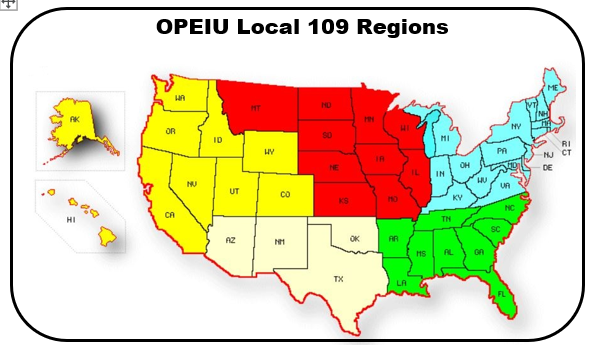 Your region is based on your assigned base location, or, if you have no assigned work site and are a resident of that region.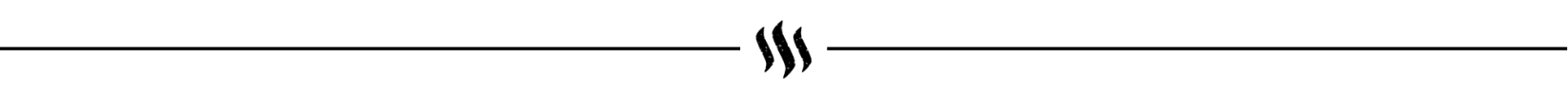 Visit the Local 109 Website (www.opeiulocal109.com) on a regular basis.When registering for the forum please use your real first and last name as the username (if you go by a nicknamethat's fine, just not fake screennames like "Rotorjock 24"). Also please do not use your AMC email address.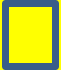 West/NorthwestKelly Gonzales(702) 480-5796WNWSteward@opeiulocal109.com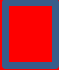 MidwestJason McBryde(417) 483-1466MWSteward@opeiulocal109.com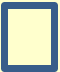 SouthwestCarlos Cuellar(956) 854-1208SWSteward@opeiulocal109.com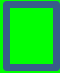 SoutheastDennis Worthington(770) 366-0578SESteward@opeiulocal109.com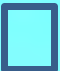 NortheastMark Huntley(434) 989-3589NESteward@opeiulocal109.comPresidentPresidentBobby Kramer(321) 759-1071President@opeiulocal109.comVice-PresidentVice-PresidentGreg Poore(602) 770-6581VicePresident@opeiulocal109.comSecretary-TreasurerSecretary-TreasurerMike Ojeda(606) 261-4433Secretary.Treasurer@opeiulocal109.comLocal No. 109 Local Steward Roster Effective: 04/2022Local No. 109 Local Steward Roster Effective: 04/2022Local No. 109 Local Steward Roster Effective: 04/2022Local No. 109 Local Steward Roster Effective: 04/2022MidwestMidwestMidwestMidwestILBen Tippetsbdtippets@gmail.com(510) 590-8439ILMichael Litteralmichael.r.litteral@gmail.com(217) 663-9517ILTad Simpsonpierce219@me.com(217) 419-6892IADennis Woodwood_d@icloud.com(319) 981-7644MNEric Kroissflyingthemagiccarpet@gmail.com(651) 300-8989MOBrandon Nissenbjnissen5913@yahoo.com(314) 223-6951MOTony ShawTonyshaw490@gmail.com(785) 410-2439NELaine Stahrlaine.stahr@gmail.com(402) 469-5693NortheastNortheastNortheastNortheastAllCaden Johnsonhelicopterpilot91@yahoo.com(402) 340-7013AllRonald Vasconcelostetmes@gmail.com(678) 350-1131NJDaniel BonnetHFS52@aol.com(609) 309-1572NJJonathan Jacksonjonjackson1976@gmail.com(609) 610-5448DE / MD / PAVernon Griervernongrier@hotmail.com(443) 536-1860PAJohn Fetzerdafetzers@gmail.com(814) 590-0638PARonald Scottrscott5359@gmail.com(215) 292-5631VAPaul Barbeepaulrigus@gmail.com(919) 609-2415SoutheastSoutheastSoutheastSoutheastAKJoe Mayberryjodean.mayberry@yahoo.com(530) 941-4563FLJerome Jaynesjerry.jaynes@gmail.com(850) 637-0901FLScott Belknapscottybelknap@hotmail.com(920) 540-3466GADennis QuillRufuskyote@hotmail.com(770) 880-3958GAMike Phillipsaecpilot@yahoo.com(912) 658-5678GAQuinn Hunterqhunter.heli@gmail.com(801) 885-1619GAWesley Smithra5_4@yahoo.com(770) 653-1306NCDan Andrewsdandrewsz125@yahoo.com(704) 231-6974NCKevin Kleinpeterkevinjr2006@yahoo.com(619) 379-7298NCPeter Langerpeterlanger1988@gmail.com(971) 263-5687TNAlan Jewettalanjewett2002@yahoo.com(808) 478-0265TNMichael Dessingerflyboydes@yahoo.com(423) 371-9153SouthwestSouthwestSouthwestSouthwestAZAdam Homadam.hom3@gmail.com(928) 812-2147AZCamron Leuschelcamleuschel@yahoo.com(858) 213-5943AZDavid Smalldsmall0316@gmail.com(928) 301-9670AZRoger Maynuletmustangscout@gmail.com(702) 325-2755AZRobert Hansonrobert.helidriver@gmail.com(928) 242-6434AZSonny Mercersonny.mercer@yahoo.com(951) 805-3216NMKyle Arnettkyletarnett@gmail.com(757) 617-8967TXMatt Hagberrymhagberry@me.com(303) 241-0050West/NorthwestWest/NorthwestWest/NorthwestWest/NorthwestCAJames Marchellojmarchello62@gmail.com(913) 645-6980CAJohn Holloszycfijohnny@gmail.com(650) 814-0771CAKevin Barberkevbarbs@yahoo.com(949) 413-8492CAMichael Gallagherflyingmickey61@gmail.com(760) 807-0445COCayce Battersoncayceatp@gmail.com(303) 204-0213CODarin Guerriedarin.guerrie@gmail.com(970) 640-0424COGeorge Batesgeorgewbates@gmail.com(435) 572-0572COJeremiah Gardinerjeremiahgardiner@gmail.com(605) 393-5346COShaheed ShabazzShaheedShabazz@gmail.com(910) 545-9620NVDean Mischkeemspilot@sbcglobal.net(775) 544-7545NVGreg Oldhamgoflywithme@outlook.com(909) 553-6902NVWill McDonaldbobm33309@gmail.com(954) 325-8775WAJoel Prybylskijoelmpry205@gmail.com(360) 672-4618